__________________________________________________________________________________________________________________Schmilling´ser Waffelbäckerei__________________________________________________________________________________________________________________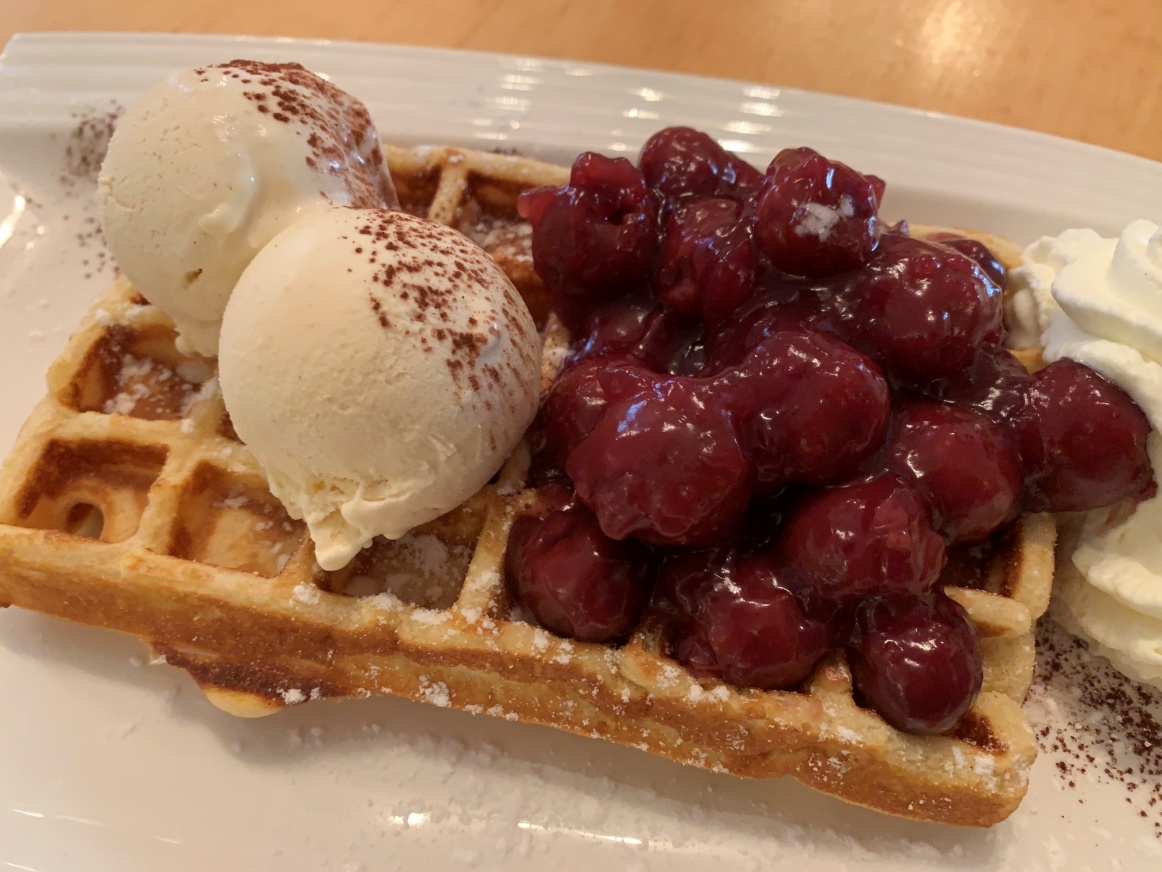 Jeden Sonntag von 14.00 Uhr - 18.00 Uhr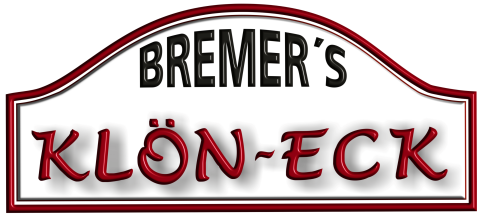 Familie Bremer, Holzhäuser Straße 8, 34454 Bad Arolsen - SchmillinghausenTel.: 05691 - 2888 o. 0171 4545681 o. 0171 7139137E.mail: helmut-bremer@gmx.de500.	Waffel pur									2,50 €501.	Waffel mit Sahne								2,90 €505.	Waffel 		mit warmen Kirschen und Sahne					4,80 €506.	Waffel 	mit warmen Kirschen, Vanilleeis und Sahne				5,80 €507.	Waffel 	mit Heidelbeeren, Vanilleeis, Eierlikör und Sahne 			5,80 €508.	Waffel		mit Beerengrütze und Sahne						4,80 €509.    Waffel		mit Beerengrütze, Vanilleseis und Sahne				5,80 €510.	Waffel " Hawaii"	mit Ananas, Preiselbeeren,	Vanilleeis und Sahne							5,80 €511.	Waffel " Melba"	mit Pfirsich, Fruchtsauce, Vanilleeis und Sahne			5,80 €512.	Waffel " Birne Helene"	mit gedünsteter Birne, Schokoladensauce, 	Vanilleeis und Sahne							5,80 €513.	Waffel " Apfel " (mit Apfelstückchen)	Apfelmus, Vanilleeis und Sahne					5,80 €BREMER.EINFACH.GUT518.	Waffel " Schwarzwald "	Schokowaffel mit warmen Kirschen,            	Kirschwasser, Vanilleeis und Sahne					6,00 €519.	Griechische Waffel	mit griechischem Joghurt, Eis, Honig 	Weintrauben und Nüssen						6,00 €520.	Waffel " Bananensplit "	Schokowaffel mit Banane, Vanilleeis	Sahne und Schokotopping						6,00 €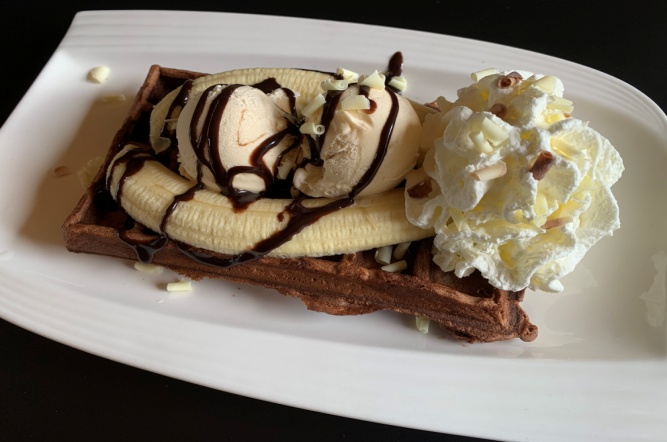 BREMER.EINFACH.GUT.523.	… Räucherlachs und Frischkäse						6,90 €	524.	… mit Käse und Schinken							6,90 €526.	… mit hausmacher Wurst und Röstzwiebeln				6,90 €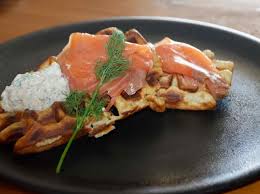 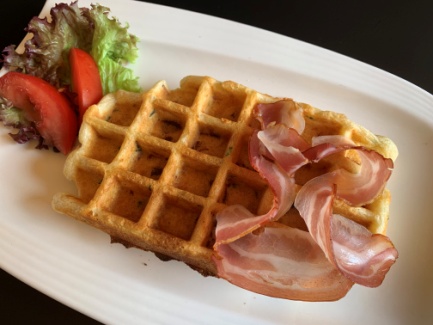 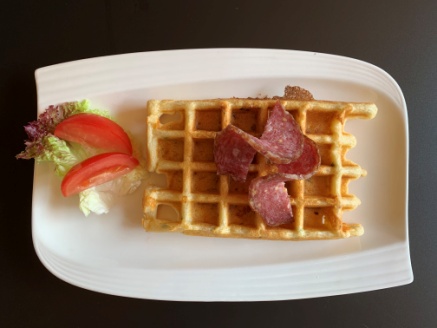 Unser Empfehlung: Dazu ein frisch gezapftes Veltins.Allgemeine Informationen:Alle süßen Waffeln mit zwei Kugeln Eis serviert.
vegetarisch ( Außer die herzhaften Waffeln)
keine GeschmacksverstärkerZusatzstoffe
keineAllergene
A| Glutenhaltiges Getreide/-erzeugnisse – Weizenmehl
C| Eier/-erzeugnisse – Vollei
G| Milch (einschl. Laktose)/-erzeugnisse – Milch, SahneWir verwenden Eiscreme und Fruchteiscreme mit Farbstoff und Carotin.BREMER.EINFACH.GUT